Punct de prelevare: Robinet Liceul Economic Vasile Conta ,Târgu Neamţ   Număr unic identificare proba (ID ): 1298Data prelevare: 05.10.2021									                                                        Data  efectuare încercări: 05.10.– 08.10.2021 CMA – Concentrație maxim admisă ( Legea 458/2002 republicată) ; AC -  Acceptabilă consumatorilor şi nici o modificare anormală ; Rezultatele raportate ca  „ <... “  sunt sub limita de cuantificare a metodei; Parametrii chimici sunt determinați la Laboratorul local – Târgu Neamt ; Parametrii microbiologici sunt determinați la Laboratorul – Piatra Neamț Laboratorul de analize apă potabilă Piatra-Neamţ este  înregistrat în Registrul Laboratoarelor pentru Monitorizarea Calităţii Apei Potabile la Ministerul Sănătăţii, Certificat de Înregistrare nr. 579/17.07.2020Rezultatele prezentate în Raportul de încercare  se referă strict la proba prelevată;Clienţii pot obţine o copie a acestui Raport de încercare solicitând-o la telefon: 0233 - 233340 - Relații clienți; e-mail office@apaserv.eu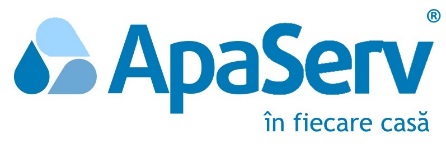 Compania Judeţeană APA SERV S.A. NeamţLaborator analize apa potabilă  Piatra NeamțStr. Castanilor, Nr. 3, Târgu Neamț,  Str. Bistriței, Nr. 77, Piatra NeamțRAPORT   DE   ÎNCERCARENr. 1483/08.10.2021ParametrichimiciUnitate demăsurăCMARezultatReferențial încercareParametri microbiologiciUnitate de măsurăCMARezultatReferențial încercareIndicatori  bacteriologiciCuloaregradeAC0SR EN ISO 7887:2012 PS 18Număr colonii 220C nr/mlAC-ISO  6222:2004PS 15TurbiditateNTU≤ 50,29SR EN ISO 7027:2016PS 12Număr colonii 370Cnr/mlAC-ISO  6222:2004PS 15pHunit. pH6,5…9,57,85SR ISO 10523: 2012PS 10Bacterii  coliformeUFC/100ml00SR EN ISO 9308-1:2015PS 13ConductivitateµS cm-12500469SR EN 27888:1997PS 11Escherichia coliUFC/100ml00SR EN ISO 9308-1:2015 PS 13Aluminiu rezidual µg/l200-SR ISO 10566/ 2001PS 19EnterocociUFC/100ml00SR EN ISO 7899-2:2002PS 14Amoniumg/l0,50,016SR ISO 7150-1:2001PS 05:::::Clor rezidual   libermg/l  0,1;  0,50,281SR EN ISO 7393-2:2002  PS 09Parametrii analizaţi sunt  conformi cu Legea 458/2002 republicata,  pentru indicatorii prevăzuţi la secţiunea” Monitorizare de control”           Director  General ,                                                       Șef  Laborator,          Jur. Bogdan Muşat                                                     Chim. Marinela OicăParametrii analizaţi sunt  conformi cu Legea 458/2002 republicata,  pentru indicatorii prevăzuţi la secţiunea” Monitorizare de control”           Director  General ,                                                       Șef  Laborator,          Jur. Bogdan Muşat                                                     Chim. Marinela OicăParametrii analizaţi sunt  conformi cu Legea 458/2002 republicata,  pentru indicatorii prevăzuţi la secţiunea” Monitorizare de control”           Director  General ,                                                       Șef  Laborator,          Jur. Bogdan Muşat                                                     Chim. Marinela OicăParametrii analizaţi sunt  conformi cu Legea 458/2002 republicata,  pentru indicatorii prevăzuţi la secţiunea” Monitorizare de control”           Director  General ,                                                       Șef  Laborator,          Jur. Bogdan Muşat                                                     Chim. Marinela OicăParametrii analizaţi sunt  conformi cu Legea 458/2002 republicata,  pentru indicatorii prevăzuţi la secţiunea” Monitorizare de control”           Director  General ,                                                       Șef  Laborator,          Jur. Bogdan Muşat                                                     Chim. Marinela OicăClorurimg/l25022,01SR ISO 9297:2001PS 01Parametrii analizaţi sunt  conformi cu Legea 458/2002 republicata,  pentru indicatorii prevăzuţi la secţiunea” Monitorizare de control”           Director  General ,                                                       Șef  Laborator,          Jur. Bogdan Muşat                                                     Chim. Marinela OicăParametrii analizaţi sunt  conformi cu Legea 458/2002 republicata,  pentru indicatorii prevăzuţi la secţiunea” Monitorizare de control”           Director  General ,                                                       Șef  Laborator,          Jur. Bogdan Muşat                                                     Chim. Marinela OicăParametrii analizaţi sunt  conformi cu Legea 458/2002 republicata,  pentru indicatorii prevăzuţi la secţiunea” Monitorizare de control”           Director  General ,                                                       Șef  Laborator,          Jur. Bogdan Muşat                                                     Chim. Marinela OicăParametrii analizaţi sunt  conformi cu Legea 458/2002 republicata,  pentru indicatorii prevăzuţi la secţiunea” Monitorizare de control”           Director  General ,                                                       Șef  Laborator,          Jur. Bogdan Muşat                                                     Chim. Marinela OicăParametrii analizaţi sunt  conformi cu Legea 458/2002 republicata,  pentru indicatorii prevăzuţi la secţiunea” Monitorizare de control”           Director  General ,                                                       Șef  Laborator,          Jur. Bogdan Muşat                                                     Chim. Marinela OicăSuma ionilor de calciu si magneziugrade Gminim  514,14SR ISO 6059:2008PS 02Parametrii analizaţi sunt  conformi cu Legea 458/2002 republicata,  pentru indicatorii prevăzuţi la secţiunea” Monitorizare de control”           Director  General ,                                                       Șef  Laborator,          Jur. Bogdan Muşat                                                     Chim. Marinela OicăParametrii analizaţi sunt  conformi cu Legea 458/2002 republicata,  pentru indicatorii prevăzuţi la secţiunea” Monitorizare de control”           Director  General ,                                                       Șef  Laborator,          Jur. Bogdan Muşat                                                     Chim. Marinela OicăParametrii analizaţi sunt  conformi cu Legea 458/2002 republicata,  pentru indicatorii prevăzuţi la secţiunea” Monitorizare de control”           Director  General ,                                                       Șef  Laborator,          Jur. Bogdan Muşat                                                     Chim. Marinela OicăParametrii analizaţi sunt  conformi cu Legea 458/2002 republicata,  pentru indicatorii prevăzuţi la secţiunea” Monitorizare de control”           Director  General ,                                                       Șef  Laborator,          Jur. Bogdan Muşat                                                     Chim. Marinela OicăParametrii analizaţi sunt  conformi cu Legea 458/2002 republicata,  pentru indicatorii prevăzuţi la secţiunea” Monitorizare de control”           Director  General ,                                                       Șef  Laborator,          Jur. Bogdan Muşat                                                     Chim. Marinela OicăFierµg/l20039SR ISO 6332:1996/C91:2006PS 08Parametrii analizaţi sunt  conformi cu Legea 458/2002 republicata,  pentru indicatorii prevăzuţi la secţiunea” Monitorizare de control”           Director  General ,                                                       Șef  Laborator,          Jur. Bogdan Muşat                                                     Chim. Marinela OicăParametrii analizaţi sunt  conformi cu Legea 458/2002 republicata,  pentru indicatorii prevăzuţi la secţiunea” Monitorizare de control”           Director  General ,                                                       Șef  Laborator,          Jur. Bogdan Muşat                                                     Chim. Marinela OicăParametrii analizaţi sunt  conformi cu Legea 458/2002 republicata,  pentru indicatorii prevăzuţi la secţiunea” Monitorizare de control”           Director  General ,                                                       Șef  Laborator,          Jur. Bogdan Muşat                                                     Chim. Marinela OicăParametrii analizaţi sunt  conformi cu Legea 458/2002 republicata,  pentru indicatorii prevăzuţi la secţiunea” Monitorizare de control”           Director  General ,                                                       Șef  Laborator,          Jur. Bogdan Muşat                                                     Chim. Marinela OicăParametrii analizaţi sunt  conformi cu Legea 458/2002 republicata,  pentru indicatorii prevăzuţi la secţiunea” Monitorizare de control”           Director  General ,                                                       Șef  Laborator,          Jur. Bogdan Muşat                                                     Chim. Marinela OicăAzotațimg/l502,87SR ISO 7890-3:2000PS 07Parametrii analizaţi sunt  conformi cu Legea 458/2002 republicata,  pentru indicatorii prevăzuţi la secţiunea” Monitorizare de control”           Director  General ,                                                       Șef  Laborator,          Jur. Bogdan Muşat                                                     Chim. Marinela OicăParametrii analizaţi sunt  conformi cu Legea 458/2002 republicata,  pentru indicatorii prevăzuţi la secţiunea” Monitorizare de control”           Director  General ,                                                       Șef  Laborator,          Jur. Bogdan Muşat                                                     Chim. Marinela OicăParametrii analizaţi sunt  conformi cu Legea 458/2002 republicata,  pentru indicatorii prevăzuţi la secţiunea” Monitorizare de control”           Director  General ,                                                       Șef  Laborator,          Jur. Bogdan Muşat                                                     Chim. Marinela OicăParametrii analizaţi sunt  conformi cu Legea 458/2002 republicata,  pentru indicatorii prevăzuţi la secţiunea” Monitorizare de control”           Director  General ,                                                       Șef  Laborator,          Jur. Bogdan Muşat                                                     Chim. Marinela OicăParametrii analizaţi sunt  conformi cu Legea 458/2002 republicata,  pentru indicatorii prevăzuţi la secţiunea” Monitorizare de control”           Director  General ,                                                       Șef  Laborator,          Jur. Bogdan Muşat                                                     Chim. Marinela OicăAzotițimg/l0,50,019SR EN 26777:2002/C91:2006 PS 06Parametrii analizaţi sunt  conformi cu Legea 458/2002 republicata,  pentru indicatorii prevăzuţi la secţiunea” Monitorizare de control”           Director  General ,                                                       Șef  Laborator,          Jur. Bogdan Muşat                                                     Chim. Marinela OicăParametrii analizaţi sunt  conformi cu Legea 458/2002 republicata,  pentru indicatorii prevăzuţi la secţiunea” Monitorizare de control”           Director  General ,                                                       Șef  Laborator,          Jur. Bogdan Muşat                                                     Chim. Marinela OicăParametrii analizaţi sunt  conformi cu Legea 458/2002 republicata,  pentru indicatorii prevăzuţi la secţiunea” Monitorizare de control”           Director  General ,                                                       Șef  Laborator,          Jur. Bogdan Muşat                                                     Chim. Marinela OicăParametrii analizaţi sunt  conformi cu Legea 458/2002 republicata,  pentru indicatorii prevăzuţi la secţiunea” Monitorizare de control”           Director  General ,                                                       Șef  Laborator,          Jur. Bogdan Muşat                                                     Chim. Marinela OicăParametrii analizaţi sunt  conformi cu Legea 458/2002 republicata,  pentru indicatorii prevăzuţi la secţiunea” Monitorizare de control”           Director  General ,                                                       Șef  Laborator,          Jur. Bogdan Muşat                                                     Chim. Marinela OicăIndice de permanganatmgO2/l50,47SR EN ISO 8467:2001PS 03Parametrii analizaţi sunt  conformi cu Legea 458/2002 republicata,  pentru indicatorii prevăzuţi la secţiunea” Monitorizare de control”           Director  General ,                                                       Șef  Laborator,          Jur. Bogdan Muşat                                                     Chim. Marinela OicăParametrii analizaţi sunt  conformi cu Legea 458/2002 republicata,  pentru indicatorii prevăzuţi la secţiunea” Monitorizare de control”           Director  General ,                                                       Șef  Laborator,          Jur. Bogdan Muşat                                                     Chim. Marinela OicăParametrii analizaţi sunt  conformi cu Legea 458/2002 republicata,  pentru indicatorii prevăzuţi la secţiunea” Monitorizare de control”           Director  General ,                                                       Șef  Laborator,          Jur. Bogdan Muşat                                                     Chim. Marinela OicăParametrii analizaţi sunt  conformi cu Legea 458/2002 republicata,  pentru indicatorii prevăzuţi la secţiunea” Monitorizare de control”           Director  General ,                                                       Șef  Laborator,          Jur. Bogdan Muşat                                                     Chim. Marinela OicăParametrii analizaţi sunt  conformi cu Legea 458/2002 republicata,  pentru indicatorii prevăzuţi la secţiunea” Monitorizare de control”           Director  General ,                                                       Șef  Laborator,          Jur. Bogdan Muşat                                                     Chim. Marinela OicăSulfaţimg/l250-Test  rapid MerckPS 20Parametrii analizaţi sunt  conformi cu Legea 458/2002 republicata,  pentru indicatorii prevăzuţi la secţiunea” Monitorizare de control”           Director  General ,                                                       Șef  Laborator,          Jur. Bogdan Muşat                                                     Chim. Marinela OicăParametrii analizaţi sunt  conformi cu Legea 458/2002 republicata,  pentru indicatorii prevăzuţi la secţiunea” Monitorizare de control”           Director  General ,                                                       Șef  Laborator,          Jur. Bogdan Muşat                                                     Chim. Marinela OicăParametrii analizaţi sunt  conformi cu Legea 458/2002 republicata,  pentru indicatorii prevăzuţi la secţiunea” Monitorizare de control”           Director  General ,                                                       Șef  Laborator,          Jur. Bogdan Muşat                                                     Chim. Marinela OicăParametrii analizaţi sunt  conformi cu Legea 458/2002 republicata,  pentru indicatorii prevăzuţi la secţiunea” Monitorizare de control”           Director  General ,                                                       Șef  Laborator,          Jur. Bogdan Muşat                                                     Chim. Marinela OicăParametrii analizaţi sunt  conformi cu Legea 458/2002 republicata,  pentru indicatorii prevăzuţi la secţiunea” Monitorizare de control”           Director  General ,                                                       Șef  Laborator,          Jur. Bogdan Muşat                                                     Chim. Marinela Oică